	BELLMORE-MERRICK 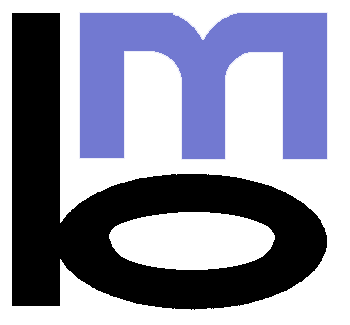 	CENTRAL HIGH SCHOOL DISTRICT	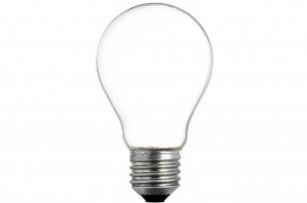    ELECTRICAL TRAINING CENTER APPLICATION         2023-2024							Date Received: _____________________Student Name: _______________________________________________________________________________________________________Address:	_________________________________________________________________________________________________________		_________________________________________________________________________________________________________Parent Name: _________________________________________________________________________________________________________Parent Phone:	Home: _______________________________		Cell: __________________________________________Date of Birth:	________________________________________________	Student ID #: ________________________________________High School: __________________________________________________ Counselor: __________________________________________Current GPA:	________________________________________________	Number of Absences: _______________________________Please circle the program you are applying for 1-Year Seniors Only                       2-Year Junior Only In association with the Electrical Training Center Inc., this program is designed to develop the skills and knowledge necessary for students to enter the Electrical Trade field. The BMCHSD, in our continued effort to support student success, is offering this program, free of charge, to Bellmore-Merrick high school Seniors (23-24 only) and New for Juniors – 2 Year Program.  Upon completion of this program, students will receive the following:Training with Certified Teachers Electrical Training Institute Center Certificate of CompletionOSHA Training for Construction ElectricalHabitat for Humanity Participation Certificate for Community OutreachAccess to numerous partnerships with private contractors and local unions who collaborate with the ETC3 Elective Credits of Independent Study towards NYSED Graduation Requirements. 			(Juniors- 3 credits each year)This program is being held at Brookside School, in our Electrical Training Lab.  The program is a rigorous course, and classes are held Monday through Friday from 7:30-10:00 for Juniors and 11:15am to 2:15pm for Seniors Applications are due no later than Monday, January 30, 2023.PLEASE ANSWER THE QUESTIONS ON THE FOLLOWING PAGEBELLMORE-MERRICKCENTRAL HIGH SCHOOL DISTRICTWhy are you applying for the Electrical Training Program?_____________________________________________________________________________________________________________________________________________________________________________________________________________________________________________________________________________________________________________________________________________________________________________________________________________________________________________________________________________________________________________________________________________________________________________________How do you think this program will impact your future?_____________________________________________________________________________________________________________________________________________________________________________________________________________________________________________________________________________________________________________________________________________________________________________________________________________________________________________________________________________________________________________________________________________________________________________________What makes you the best candidate for the program?_____________________________________________________________________________________________________________________________________________________________________________________________________________________________________________________________________________________________________________________________________________________________________________________________________________________________________________________________________________________________________________________________________________________________________________________APPLICATIONS AND DOCUMENTATION ARE DUE BACK TO YOUR COUNSELOR NO LATER THAN MONDAY, JANUARY 30, 2023________________________________________________________________________________________________________Counselor Checklist___     Application___     Report card___     Copy of IEP/504 (if applicable)